Hledá se marketingový specialista pro českou firmu, která se zabývá převátně textilní výrobou pro děti a své výrobky nabízí pod značkou LITTLE ANGEL®!Hledáme osobnost, která je na sociálních sítích jako ryba ve vodě. Samozřejmostí by měla být výborná znalost gramatiky a stylistiky českého jazyka, cit pro souvislost a obsahovost textu. Bez angličtiny na komunikativní úrovni se u nás neobejdeš. Jasně, nemusíš být Google Translate, ale kvalitní základ je základ. Tvými nejlepšími vlastnostmi by měly být preciznost a nápaditost.Co nás potěší?Samozřejmě předchozí praxe v oboru! Budeme nadšeni, když budeš mít zkušenost s psaním textů a vytvářením obsahu pro sítě. Uplatníš u nás svou kreativitu i znalosti  světa influencer marketingu. Co budeš dělat?• Tvořit obsah na naše sociální sítě• Připravovat publikační plán• Plánovat k příspěvkům grafiky, které ti náš grafik na přání vytvoří.• Tvořit newslettery, které zaujmouCo ti nabízíme?• Kreativní práci v přátelském prostředí• Závodní stravování a flexibilní pracovní dobu• Možnost pracovat čas od času z domova• Firemní benefity - zaměstnanecké slevy na nákup zboží z našeho e-shopu• Práce na 6 hod.  - Nástup ihned nebo dle domluvy s platovým ohodnocením 18.000 – 19.000,- Kč.Pokud si myslíš, že jsi ten, koho hledáme, neváhej a pošli své CV + pár vět o tvé motivaci pracovat u nás na email bocanova@dita.cz. Pokud budeme tvé nadšení sdílet, ozveme se ti a pozveme si tě na výběrové řízení. Těšíme se na tebe!DITA výrobní družstvo invalidů
Stránského 2510/1, Tábor 390 02, Czech Republic
E-mail: bocanova@dita.cz 
Office: +420 381 479 202
www.dita.cz • www.littleangel.cz • www.baridiwear.cz • www.ditalatky.cz 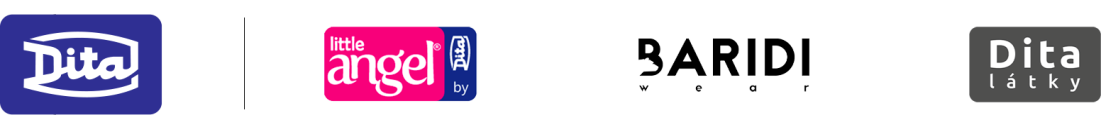 